附件1浙江省“新时代图书馆资源建设高质量发展”学术研讨会参会回执重要说明：请与会代表务必于3月5日前反馈至杭州师范大学图书馆，邮箱zhenghui@hznu.edu.cn，微信zhenghui206175（方便受邀入群）。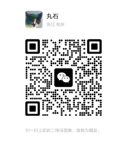 单位姓名性别职务手机电子邮箱住宿梅苑  桔子  先来后到办理入住手续梅苑  桔子  先来后到办理入住手续梅苑  桔子  先来后到办理入住手续梅苑  桔子  先来后到办理入住手续梅苑  桔子  先来后到办理入住手续报到时间3月15日      3月16日3月15日      3月16日3月15日      3月16日3月15日      3月16日3月15日      3月16日用餐3月15日晚餐  3月16日中餐3月16日晚餐  3月17日中餐3月15日晚餐  3月16日中餐3月16日晚餐  3月17日中餐3月15日晚餐  3月16日中餐3月16日晚餐  3月17日中餐3月15日晚餐  3月16日中餐3月16日晚餐  3月17日中餐3月15日晚餐  3月16日中餐3月16日晚餐  3月17日中餐备注